ГОСУДАРСТВЕННОЕ УЧРЕЖДЕНИЕ «ВИТЕБСКИЙ ОБЛАСТНОЙ ЦЕНТР ГИГИЕНЫ, ЭПИДЕМИОЛОГИИ И ОБЩЕСТВЕННОГО ЗДОРОВЬЯ»ОТДЕЛ ПРОФИЛАКТИКИ ВИЧ/СПИДПАКЕТ  МЕТОДИЧЕСКИХ  И  ИНФОРМАЦИОННЫХ  МАТЕРИАЛОВ ПО  ОРГАНИЗАЦИИ  И  ПРОВЕДЕНИЮ  МЕРОПРИЯТИЙ В  РАМКАХ  ВСЕМИРНОЙ  КАМПАНИИ  ПРОТИВ  СПИД И  ВСЕМИРНОГО                                                                                          ДНЯ  ПРОФИЛАКТИКИ  СПИД - 2018НА ТЕМУ: «ЗНАЙ СВОЙ СТАТУС»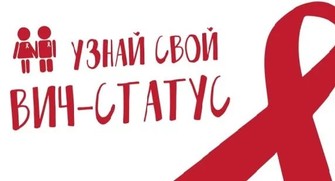 2018ОГЛАВЛЕНИЕВВЕДЕНИЕ: ТЕМА ВсемирнОЙ кампаниИ против СПИД И ВСЕМИРНОГО ДНЯ ПРОФИЛАКТИКИ СПИД – 201890-90-90: ЦЕЛИ, ПРИБЛИЖАЮЩИЕ ПОБЕДУ НАД ЭПИДЕМИЕЙ СПИДАПЛАН МЕРОПРИЯТИЙ В РАМКАХ ВСЕМИРНОЙ КАМПАНИИ ПРОТИВ СПИД И ВСЕМИРНОГО ДНЯ ПРОФИЛАКТИКИ СПИД               В ВИТЕБСКОЙ ОБЛАСТИ 1 ДЕКАБРЯ 2018 ГОДА ЭПИДСИТУАЦИЯ ПО ВИЧ-ИНФЕКЦИИ В МИРЕ, РЕСПУБЛИКЕ БЕЛАРУСЬ, ВИТЕБСКОЙ ОБЛАСТИИНФОРМАЦИЯ О ТЕСТИРОВАНИИ НА ВИЧТема Всемирного дня борьбы со СПИДом 2018 года призывает всех знать свой ВИЧ-статусВ этом году тема Всемирного дня борьбы со СПИДом, которая будет отмечаться 30-летним юбилеем 1 декабря, будет «Знай свой статус».Значительный прогресс был достигнут в борьбе со СПИДом с 1988 года, и сегодня три из четырех человек, живущих с ВИЧ, знают свой статус. Но, как показывает последний отчет ЮНЭЙДС, нам еще предстоит пройти много миль, и это включает в себя охват людей, живущих с ВИЧ, которые не знают своего статуса и гарантируют, что они связаны с качественными услугами по уходу и профилактике.Тестирование на ВИЧ важно для расширения лечения и обеспечения того, чтобы все люди, живущие с ВИЧ, могли вести здоровую и продуктивную жизнь. Также важно достичь целей 90-90-90 и дать людям возможность сделать выбор в отношении профилактики ВИЧ, чтобы они могли защитить себя и своих близких.К сожалению, многие препятствия для тестирования на ВИЧ остаются. Стигма и дискриминация по-прежнему не позволяют людям пройти тест на ВИЧ. Доступ к конфиденциальному тестированию на ВИЧ по-прежнему вызывает обеспокоенность. Многие люди все еще только проходят тестирование после того, как заболели и симптоматичны.Хорошей новостью является то, что существует много новых способов расширения доступа к тестированию на ВИЧ. Самотестирование, тестирование на уровне сообщества и многопрофильное тестирование помогают людям узнать свой ВИЧ-статус.Программы тестирования на ВИЧ должны быть расширены. Для этого нам нужна политическая воля и инвестиции, а также новые и инновационные подходы к тестированию на ВИЧ, которые полностью задействованы и внедряются в масштабе.Присоединяйтесь к нам в этот Всемирный день борьбы со СПИДом в целях повышения осведомленности о важности знания своего статуса и необходимости устранения всех препятствий для доступа к тестированию на ВИЧ.90–90–90: цели, приближающие победу над эпидемией СПИДаМы обязаны положить конец эпидемии СПИДа не только из уважения к 39 миллионам людей, чьи жизни унесла эта болезнь. Это еще и наш шанс создать более здоровый, справедливый и равноправный мир для будущих поколений. Остановив СПИД, мы придадим новый импульс развитию международного здравоохранения и продемонстрируем, чего можно достичь благодаря глобальной солидарности, научно обоснованным действиям и многосекторному партнерству. Для того чтобы освободить мир от СПИДа, нужно сделать еще очень многое, но одна задача имеет первостепенную важность. Нельзя остановить эпидемию, не предоставив соответствующее лечение всем, кто в нем нуждается.Наш мир сейчас находится на этапе определения дальнейших действий после выполнения задач и обязательств, которые были намечены на 2015 год в Политической декларации по ВИЧ и СПИДу от 2011 года. Чтобы начать движение к окончательной победе над СПИДом, обеспечить необходимую подотчетность и объединить все заинтересованные стороны, нам нужна конечная цель. Предыдущие цели по СПИДу были ориентированы на достижение очередного уровня, тогда как целью периода после 2015 года может быть только полное прекращение эпидемии СПИДа к 2030 году.Все большую важность сейчас набирает новая интерпретация задачи по лечению ВИЧ и новая конечная цель — амбициозная, но вполне достижимая: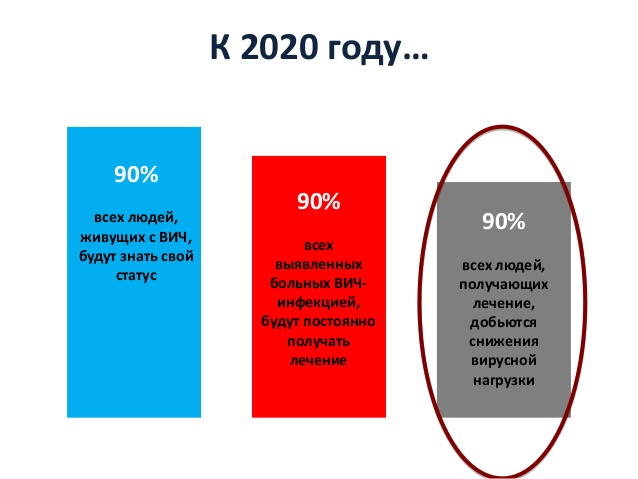 	                                                                                                                    УТВЕРЖДАЮ                                                                                                                              Главный государственный                                                                                                                                санитарный врач Витебской области –                                                                                                                                главный врач учреждения 	  В.А. СинкевичПлан мероприятий в рамках Всемирной кампании против СПИД и Всемирного дня профилактики СПИД в Витебской области 1 декабря  2018 годаГЛОБАЛЬНАЯ СТАТИСТИКА ВИЧ ЗА 2017 ГОДК июню 2017 года  общемировое число людей, живущих с ВИЧ, составляло 36,9 [31,1–43,9] млн. человек.В 2017 году 21,7 [19,1–22,6] млн. людей получали лечение в рамках антиретровирусной терапии. В 2017 году число новых случаев заражения ВИЧ составило 1,8 [1,4-2,4] млн.В 2017 году число людей, умерших от сопутствующих СПИДу болезней, составило 940 000 [670 000–1,3 млн.] человек.С начала эпидемии 77,3 [59,9–100] млн. человек заразились ВИЧ.С начала эпидемии 35,4 [25,0–49,9] млн. человек умерли от сопутствующих СПИДу болезней.Люди, живущие с ВИЧВ 2017 году число людей, живущих с ВИЧ, составляло 36,9 [31,1–43,9] млн. человек: 35,1 [29,6–41,7] млн. взрослых и 1,8 [1,3-2,4] млн. детей (в возрасте до 15 лет)Люди, живущие с ВИЧ и получающие лечение в рамках антиретровирусной терапииВ 2017 году 21,7 [19,1–22,6] млн. человек, живущих с ВИЧ, получали лечение в рамках антиретровирусной терапии, что на 2,3 млн. больше, чем в 2016 году, и выше показателя за 2010 года, составившего 8 [7,1–8,3] млн.В 2017 году 59% [44–73%] всех людей, живущих с ВИЧ, получили доступ к лечению.В 2017 году 80% [61– >95%] беременных женщин, живущих с ВИЧ,получили доступ к лечению с целью предотвращения передачи вируса плоду. Новые случаи заражения ВИЧ-инфекциейЧисло новых случаев заражения ВИЧ сократилось на 47% по сравнению  с 1996 годом, когда этот показатель достиг пикового значения. В 2017 году число новых случаев заражения ВИЧ снизилось до 1,8 [1,4– 2,4] млн. по сравнению с 3,4 [2,6–4,4] млн. в 1996 году.Смертность вследствие СПИДаПоказатель смертности вследствие СПИДа снизился на 51% относительно пикового показателя 2004 года. В 2017 году общемировое число умерших от сопутствующих СПИДу болезней составило 940 000 [670 000–1,3 млн.] человек. Для сравнения в 2004 году этот показатель составлял 1,9 [1,4–2,7] млн. человек и 1,4 [1–2] млн. человек в  2010 году.90–90–90В 2017 году трое из четырех человек (75%), живущих с ВИЧ, знали свой статус.Четверо из пяти человек (79%), знающих свой статус, имели доступ к лечению.Неопределенная вирусная нагрузка наблюдалась у четверых из пяти человек (81%), пользующихся доступом к лечению.Эпидемическая ситуация по ВИЧ-инфекции                                                                               в Республике Беларусь на 1 октября 2018 годаПо состоянию на 1 октября 2018г. в Республике Беларусь  (рисунок 1)  26 398 случаев ВИЧ-инфекции,  20 553 человека,  живущих с ВИЧ,  216,5 на 100 тысяч населения показатель распространенности. За весь период наблюдения (1987–01.10.2018г.), рисунок 2 Общее количество случаев ВИЧ-инфекции в возрастной группе 15-49 лет  (подростки и взрослые) составляет 24317 человек (удельный вес в общей структуре ВИЧ-инфицированных – 92,1%). За  9 месяцев 2018 года в возрастной группе 15-49 лет зарегистрировано 1522 случая  (87,4%). За аналогичный период 2017 г. – 1542 случая (88,4%).С 1987 по 01.10.2018г. от  ВИЧ-инфицированных материей родилось 3 902 ребенка. Диагноз «ВИЧ-инфекция» подтвержден 306 детям, рожденным от ВИЧ-инфицированных матерей.  Всего в республике среди детей в возрастной группе от 0 до 14 лет зарегистрировано 332 случая ВИЧ-инфекции. За 9 месяцев 2018 года среди детей в возрасте 0-14 лет зарегистрировано 6 случаев ВИЧ-инфекции. За аналогичный период 2017 года среди данного контингента зарегистрирован 6 случаев ВИЧ-инфекции.По кумулятивным данным (1987–01.10.2018г.) 34,4% (9 074 человека) инфицированных вирусом иммунодефицита человека заразились парентеральным путем (при внутривенном введении наркотических веществ), удельный вес лиц, инфицирование которых произошло половым путем,  составляет  63,5% (16 764 случая). Такова тенденция прослеживается  во всех регионах республики, за исключением  г. Минска, где по-прежнему доминирующим путем передачи остается парентеральный путь (рисунок 3, таблица 1). На другие пути  передачи (вертикальный, неустановленный) приходится 2,1%  (560 человек). За 9 месяцев 2018 года  доля парентерального пути передачи ВИЧ составила 15,7% (276 человек),  доля полового пути передачи ВИЧ – 83,1% (1464 человека). За 9 месяцев 2017 года  – 22,1%  (386 человек) и  76,5% (1334 человека) соответственно (рисунок 4, таблица 2). На другие пути  передачи (вертикальный, неустановленный) приходится 1,2% (22 человека). В целом по республике  удельный вес женщин из общего числа ВИЧ-инфицированных составляет 39,8% (10496 человек), мужчин – 60,2% (15902 человека). За 9 месяцев 2018 года удельный  вес  женщин – 37,2% (655человек),  мужчин – 62,8% (1107 человек),             9 месяцев 2017 года женщин – 37,0% (646 человек), мужчин  – 63,0% (1099 человек).Кумулятивное число случаев СПИДа  на 01.09.2018г. – 6 374, в том числе за 9 месяцев 2018 года данный  диагноз установлен 292 пациентам  (9 месяцев 2017 год – 342).За весь период наблюдения (1987-01.10.2018г.) среди ВИЧ-инфицированных пациентов умерло всего 5 845 человек, из них в стадии СПИДа 3 280 человек.                         За 9 месяца 2018 года  умерло – 393 человека, из них в стадии СПИДа – 187 человек             (за 9 месяцев 2017 года – 341 человек   и 187 человек   соответственно).Эпидемическая ситуация по ВИЧ-инфекции в Витебской области  на 1 октября 2018 годаПо состоянию на 1 октября 2018 года в Витебской области зарегистрировано  1378 случаев  ВИЧ-инфекции, количество людей, живущих с ВИЧ – 1080, показатель распространенности составил 91,5 на 100 тыс. населения (на 01.10.2017 соответственно 1276 случаев  ВИЧ-инфекции, ЛЖВ – 1009,  показатель  распространенности – 84,9), республиканский показатель – 216,5 на 100 тыс. населения.За январь – сентябрь  2018 года  выявлено  77  новых случая ВИЧ-инфекции (за аналогичный период 2017 года – 80).  Показатель заболеваемости   на 01.10.2018 года  составил – 6,50 на 100 тыс. населения   (на 01.10.2017  – 6,70),   республиканский показатель заболеваемости  – 18,6  на 100 тыс. населения     (за аналогичный период 2017 года – 18,4).                    Распределение вновь выявленных случаев ВИЧ-инфекции за весь период наблюдения по возрастным группам населения: до 14 лет – 1,7%  (23 случая), 15 - 19 лет – 2,4% (33 случая), 20 - 24 года – 15,0%  (207 случаев), 25 - 29 лет – 17,6% (242 случая), 30 -  34 года – 20,9 %  (288 случаев), 35-39 лет – 17,1% (236 случаев), 40 - 44 года – 10,8%  (149 случаев), 45 - 49 лет – 6,1% (85 случаев),      50-54 лет –  4,6% (63 случая),             55 - 59 лет – 2,0%  (28 случаев),  60 лет и старше – 1,7% (24 случая). Распределение по возрастным группам населения случаев ВИЧ-инфекции, выявленных за январь –  сентябрь  2018 года: до 14 лет –  0 случаев,    15 - 19 лет – 1,3 %  (1 случай),  20 - 24 года -  3.9 % (3 случая),  25 - 29 лет – 5,2% (4 случая), 30 - 34 года – 15,6% (12 случаев), 35 - 39 лет – 27,2% (21 случай), 40 - 44 года  – 16,9% (13 случаев),  45 - 49 лет – 7,8% (6 случаев), 50 - 54 лет – 9,1% (7 случаев), 55 - 59 лет – 7,8% (6 случаев),  60 лет и старше – 5,2%   (4 случая).Общее количество случаев ВИЧ – инфекции в возрастной группе  20 – 54 года составляет 1270 человек (удельный вес в общей структуре ВИЧ – инфицированных – 92,2%). За январь  –  сентябрь  2018 года в возрастной группе 20 – 54 года зарегистрировано 66 случаев (85,7%).В целом по области  удельный  вес   женщин    из    общего   числа    ВИЧ-инфицированных составляет 43,0% (592 человека), мужчин – 57,0 %    (786 человек). За январь  -  сентябрь  2018 года удельный вес женщин – 45,5 %    (35 человек),  мужчин  – 54,5% (42 человека), в 2017 году за соответствующий период:  женщин –52,5%                     (42 человека), мужчин – 47,5%  (38 человек).                                                                                                                                                                                                                                                                                                                                                                                                                                                                                                                                                                                                                                                                                                                                                                                                                                                                                                                                                                                                               По кумулятивным данным (1987 - 01.10.2018) 16,5% (228 человек) инфицированных вирусом иммунодефицита человека заразились парентеральным путем), удельный вес лиц, инфицирование которых произошло половым путем, составляет 81,3 % (1120 человек), инфицирование другими путями передачи (вертикальный, неустановленный) 2,2 %(30 человек).          За январь  -  сентябрь  2018 года доля полового пути передачи ВИЧ составила 96,1% (74 человека), доля парентерального пути передачи ВИЧ составила 3,9%                       (3 человека).   За январь –  сентябрь   2017 года доля полового пути передачи ВИЧ-инфекции составила 95,0 % (76 человек), доля парентерального пути передачи ВИЧ (внутривенное введение наркотических веществ)  составила 5,0% (4 человека).            С 1987 года по 01.10.2018 год  от  ВИЧ-инфицированных матерей  родилось  213 детей, в том числе за январь -  сентябрь  2018 года – 16.  Диагноз «ВИЧ-инфекция» подтвержден 22 детям, рожденным от ВИЧ-инфицированных матерей, из них 3 умерло в стадии СПИД. Всего  по области среди детей  в возрастной группе от 0 до 14 лет зарегистрировано 23 случая ВИЧ-инфекции.  За отчетный период 2018 год диагноз ВИЧ - инфекция детям не выставлялся.          Кумулятивное число случаев СПИДа на 01.10.2018 года – 341, в том числе  за январь – сентябрь  2018 года данный диагноз установлен  20 пациентам. Кумулятивное число случаев пре-СПИДа  на 01.10.2018  год – 474 (за январь  -  сентябрь  2018 года – 14).Среди ВИЧ-инфицированных пациентов умерло 298 человек (в том числе  в стадии СПИДа  199 человек). За  январь  – сентябрь  2018 года умерло  23 человека, в том числе в стадии СПИДа – 14 человек, в 2017 за соответствующий период умерло  22 человека, в т.ч. 17 человек  в стадии СПИДа. За январь – сентябрь   2018 год  структура ВИЧ-инфицированных по контингентам представлена следующим образом: рабочие  – 46,7% (36 человек), лица  без определенной  деятельности – 27,3% (21 человек),   лица,  из мест лишения свободы –10,4% (8 человек),  прочие – 9,1%  (7 человек, в т.ч. 5 пенсионеров),  служащие - 3,9%   (3 человека), студенты – 2,6% (2 человека).Наиболее неблагополучными в области являются: Лиозненский, Толочинский, Полоцкий, Городокский, Бешенковичский, Витебский, Россонский, Дубровенский районы и г. Витебск. В Лиозненском районе зарегистрировано 71  случай ВИЧ-инфекции, число людей, живущих с ВИЧ составляет 60 человек (показатель распространенности – 392,5  на 100 тыс. населения); в Толочинском районе – 80 случаев ВИЧ-инфекции, число людей, живущих с ВИЧ – 59 человек  (241,0); в Полоцком районе 204 случая ВИЧ-инфекции, число людей, живущих с ВИЧ – 151 человек (140,5);                             в Городокском районе – 46 случаев ВИЧ-инфекции, число людей, живущих с ВИЧ – 34 человека (148,3);  в Россонском районе – 13 случаев ВИЧ-инфекции, число людей, живущих  с ВИЧ – 11 человек  (119,8); в  Бешенковичском районе 20 случаев ВИЧ-инфекции, число людей, живущих с ВИЧ – 16 человек  (103,4); в Витебском районе  52 случая ВИЧ-инфекции, число людей, живущих с ВИЧ – 42 человека (113,4); в Дубровенском районе 20 случаев ВИЧ-инфекции, число людей, живущих с ВИЧ – 15 человек (105,7); в г. Витебске 449 случаев  ВИЧ-инфекции, число людей, живущих  с ВИЧ – 367 человек (97,1).                Информация о тестировании на ВИЧПройди тест на ВИЧ!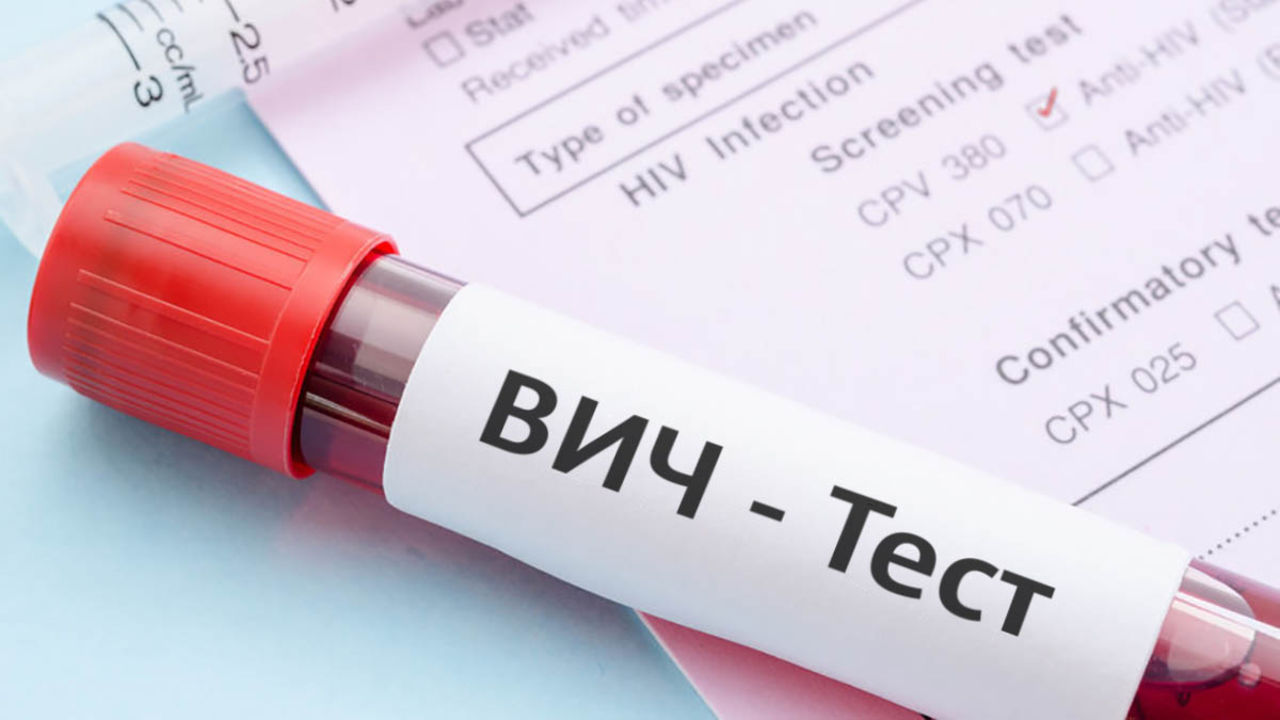  ВИЧ-инфекция – хроническое заболевание, вызываемое вирусом иммунодефицита человека (ВИЧ). Вирус поражает клетки иммунной системы. Определить, есть ли в организме ВИЧ, можно только по результатам теста.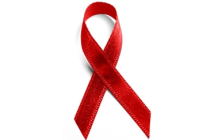 Когда следует пройти тест на ВИЧ? Если у вас была рискованная ситуация, которая могла привести к инфицированию ВИЧ (незащищенный половой контакт, употребление наркотических веществ). Проходить тест на ВИЧ надо не ранее, чем через 6 недель от момента возможного инфицирования ВИЧ.Следует знать! Самотестирование само по себе не может обеспечить постановку диагноза ВИЧ-инфекции. При получении положительного результата экспресс-теста необходимо дополнительное обследование. Получить консультацию и пройти диагностику можно анонимно и бесплатно в любом медицинском учреждении, имеющем процедурный кабинет. Информация о вашем ВИЧ-статусе сохраняется в строгой конфиденциальности.Для чего необходим тест на ВИЧ? Выявление ВИЧ-инфекции на ранней стадии позволяет своевременно назначить антиретровирусную терапию, поддержать иммунитет и улучшить качество жизни.Дополнительную информацию можно получить по адресу:                                                  г. Витебск, ул. В. Интернационалистов, 37 А (отдел профилактики ВИЧ/СПИД                          ГУ «Витебский областной центр гигиены, эпидемиологии и  общественного здоровья»)     тел.: (0212) 57 98 62, (0212) 23 80 82     на сайтах: www.aids.by и www.cgevtb.by Самотестирование на ВИЧ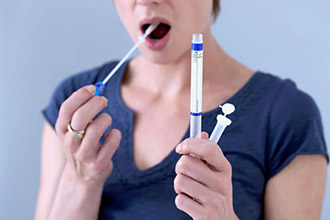 Профилактика ВИЧ-инфекции на современном этапе имеет множество аспектов, среди которых одно из важнейших мест занимает своевременное выявление ВИЧ-инфекции.  Тестирование – это одно из актуальных современных профилактических мероприятий по раннему выявлению ВИЧ-инфекции.Возможность приобрести тест в аптеке и пройти проверку самостоятельно значительно повышает доступность диагностики. Самотестирование – это процесс, в ходе которого человек самостоятельно берет образец жидкости из ротовой полости, а затем проводит экспресс-тест на ВИЧ и интерпретирует его результат самостоятельно, в приватных условиях, когда он находится один или с кем-то, к кому он испытывает доверие.  Результат исследования готов через 15 – 30 минут.    Возможность самостоятельного тестирования на ВИЧ очень важна для тех, кто сомневается в своем ВИЧ-статусе и по каким-то причинам не хочет обращаться в учреждение здравоохранения, чтобы сделать анализ. Самотестирование само по себе не может обеспечить постановку диагноза ВИЧ-инфекции – для этого требуется подтверждающий тест в медицинском учреждении.Дополнительную информацию можно получить по адресу: г. Витебск, ул. В. Интернационалистов, 37 А (отдел профилактики ВИЧ/СПИД ГУ «Витебский областной центр гигиены, эпидемиологии и  общественного здоровья»)     по телефонам: (0212) 57 98 62, (0212) 23 80 82     на сайтах: www.aids.by и www.cgevtb.by Самотестирование на ВИЧ стало доступно в Витебской области 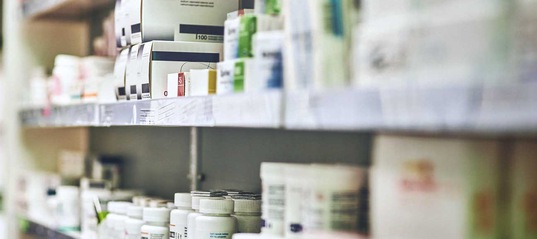 Наборы для проведения самостоятельного экспресс-тестирования на ВИЧ по слюне «Мульти Тест»  (производитель ООО «Мульти Лаб») имеются в продаже в  сети аптек ТП РУП «Фармация» в городах Витебск (аптеки  №№ 1,31,49,58,79, 82,127,128, 157,164), Орша (аптеки №№ 47,156), Полоцк (аптеки №№ 77,168), Новополоцк (аптеки №№ 110,120,158,183) и районных центров. В декабре 2016 года Всемирная организация здравоохранения издала официальные рекомендации по применению самотестирования на ВИЧ.Одна из глобальных целей прекращения эпидемии СПИДа в мире              заключается в том, чтобы к 2020 году 90% людей, живущих с ВИЧ, знали о своем ВИЧ-статусе; 90% людей, знающих свой ВИЧ-статус, получали антиретровирусную терапию; и у 90% людей, получающих терапию, была достигнута неопределяемая вирусная нагрузка(90-90-90). С 2017 года начата продажа экспресс-тестов на ВИЧ по слюне для самотестирования в аптеках Гомельской и Минской областей. В 2018 году кампания по проведению самотестирования на ВИЧ началась в Витебской области.  5 февраля 2018 года областным исполнительным комитетом утверждён план мероприятий по внедрению самотестирования на ВИЧ населения Витебской области. С целью реализации мероприятий плана, 19 февраля 2018 года отделом профилактики ВИЧ/СПИД ГУ «Витебский областной центр гигиены, эпидемиологии и общественного здоровья» и Витебским ТП РУП «Фармация» проведен семинар для руководителей аптек по данной тематике, 31 августа 2018 года – тренинг для специалистов аптек первого звена.№ п/пМероприятияСрокисполненияИсполнители1.Подготовить пакет методических                           и информационных материалов по организации и проведению мероприятий в рамках Всемирной кампании против СПИД с размещением на сайте www.cgevtb.by и предоставлением заинтересо-ваннымдо 07 ноября 2018ГУ «Витебский областной центр гигиены, эпидемиологии и общественного здоровья»2. Обеспечить участие организаций здравоохранения, инициировать участие, учреждений образования, культуры, спорта и туризма, жилищно-коммунального хозяйства, средств массовой информации и других заинтересованных в подготовке и проведении информационно-образовательных мероприятий, приуроченных к Всемирному дню борьбы со СПИДом (тематические лекции, семинары, занятия, конкурсы, выставки творческих работ и др.), в том числе с участием волонтёров равного обученияноябрь-декабрь 2018Управление здравоохранения Витебского облисполкома, организации здравоохранения, организации здравоохранения области;ГУ «Витебский областной центр гигиены, эпидемиологии и общественного здоровья»,  зональные, районные, Новополоцкий городской ЦГЭ3.Организовать и  провести информационной кампании по проблеме ВИЧ/СПИД в СМИ:3.1. публикации в прессе, выступления специалистов в теле-и радиопередачах;3.2. трансляцию социальной рекламы по профилактике ВИЧ-инфекции на каналах радио и телевидения;3.3. размещение информационных материалов в сети Интернет3.4. организовать круглые столы, пресс-конференции на областном, городских                       и районных уровнях с привлечением представителей организаций здравоохранения, учреждений образования, культуры, спорта и туризма, правоохранительных органов, общественных организаций;3.5. организовать информационное сопровождение мероприятий, трансляцию видео-, аудиороликов социальной рекламы по теме ВИЧ/СПИД, размещение на:- средствах наружной рекламы (в т.ч. на щитах, лайтпостерах, растяжках и др.);- сопроводительных документах к товарам;- извещениях о размере платы за жилищно-коммунальные услугиноябрь-декабрь 2018Управление здравоохранения Витебского облисполкома, организации здравоохранения области;ГУ «Витебский областной центр гигиены, эпидемиологии и общественного здоровья»,  зональные, районные, Новополоцкий городской ЦГЭ4.Подготовить и распространить среди населения информационно-образовательные материалы по  вопросам профилактики ВИЧ-инфекцииноябрь-декабрь 2018ГУ «Витебский областной центр гигиены, эпидемиологии и общественного здоровья», зональные, районные, Новополоцкий городской ЦГЭ5.Обеспечить распространение информационно-образовательных материалов по снижению стигмы по отношению к людям, живущим с ВИЧ и по привлечению к тестированию на ВИЧ в организациях здравоохранения проблеме ВИЧ/СПИД (буклеты, брошюры, листовки, видео-, аудиоматериалы)ноябрь-декабрь 2018Управление здравоохранения Витебского облисполкома, организации здравоохранения области;ГУ «Витебский областной центр гигиены, эпидемиологии и общественного здоровья», зональные, районные, Новополоцкий городской ЦГЭ 6.Организовать демонстрацию видеоматериалов по профилактике ВИЧ-инфекции на информационных мониторах учреждений здравоохранения, работу телефонов горячей линии по вопросам профилактики ВИЧ-инфекции, консультирование населения в организациях здравоохранения областиноябрь - декабрь 2018 Управление здравоохранения Витебского облисполкома, организации здравоохранения области;ГУ «Витебский областной центр гигиены, эпидемиологии и общественного здоровья», зональные, районные, Новополоцкий городской ЦГЭ7.Инициировать проведение в организациях,   учреждениях, на предприятиях всех форм собственности информационных дней по профилактике ВИЧ-инфекции под девизом «Знай свой ВИЧ статус»до 5 декабря 2018 Управление здравоохранения Витебского облисполкома;ГУ «Витебский областной центр гигиены, эпидемиологии и общественного здоровья», зональные, районные, Новополоцкий городской ЦГЭ 8.Организовать и провести мероприятия для населения, приуроченные ко  Всемирному дню борьбы со СПИДом (акции, ток-шоу, выставки, тематические вечера, флеш-мобы, фору-театры, музыкальные марафоны и т.п.)ноябрь - декабрь 2018 Управление здравоохранения Витебского облисполкома, организации здравоохранения области;ГУ «Витебский областной центр гигиены, эпидемиологии и общественного здоровья», зональные, районные, Новополоцкий городской ЦГЭ9.Акция «Знай свой статус» с проведением экспресс-тестирования на ВИЧ29.11.2018отдел профилактики ВИЧ/СПИД                                     ГУ «Витебский ОЦГЭ   и ОЗ», УО «Витебская ордена «Знак Почета» государственная академия ветеринарной медицины»10.Акция «Узнай свой ВИЧ-статус» с показом форум-спектакля и проведением экспресс-тестирования на ВИЧ01.12.2018отдел профилактики ВИЧ/СПИД ГУ «Витебский ОЦГЭ  и ОЗ», молодежный театр «Колесо»  ГУ «Центр культуры «Витебск»11.Акция «Знай свой ВИЧ-статус» с проведением экспресс-тестирования на ВИЧ30.11.2018отдел профилактики ВИЧ/СПИД                                            ГУ «Витебский ОЦГЭ и ОЗ»,  отдел идеологической работы, культуры и по делам молодёжи Лиозненского РИК, ГУ «Лиозненский                 райЦГЭ»                              12.Подвести итоги работы, проведённой в рамках Всемирной кампании против СПИД,  проинформировать заинтересованных. Предоставить в отдел профилактики ВИЧ/СПИД ГУ «Витебский областной центр гигиены, эпидемиологии и общественного здоровья» информацию о проведенных  мероприятиях, приуроченных к Всемирному дню борьбы со СПИДомдо 15 декабря2018ГУ «Витебский областной центр гигиены, эпидемиологии и общественного здоровья», зональные, районные, Новополоцкий городской ЦГЭ Выявлено случаев ВИЧ-инфекцииПоказатель заболеваемости (на 100 тысяч населения)За  9 месяцев 2018 года 176218,6За  9 месяцев 2017 года 174518,4ОбластьВыявлено случаев ВИЧ-инфекции за 9 мес.2017 г.Выявлено случаев ВИЧ-инфекции за 9 мес.2017 г.Выявлено случаев ВИЧ-инфекции за 9 мес.2018 г.Выявлено случаев ВИЧ-инфекции за 9 мес.2018 г.Рост (снижение)абс.числопок-льна 100 тыс.нас.абс.числопок-льна 100 тыс.нас.% Гомельская область48534,361843,7+27,4г. Минск 48624,542021,2-13,6Минская область35725,030821,6-13,7Брестская область1329,51359,8+2,3Могилевская область12411,714914,1+20,2Витебская область806,8776,5-3,7Гродненская область817,8555,3-32,1Итого по Республике Беларусь174518,4176218,6 +0,9ОбластьВыявлено случаев ВИЧ-инфекцииКоличество людей, живущихс ВИЧПоказатель распространенности (на 100 тысяч населения) Гомельская область110117857555,0г. Минск 51244469225,4Минская область40313283230,1Брестская область20151549111,9Могилевская область16911437135,7Витебская область1378108091,5Гродненская область114887884,1Итого по Республике Беларусь26 39820 553216,5№п/пОбластьИнфицирование парентеральным путемИнфицирование половым путемИнфицирование другими путями передачи(вертикальный,   неустановленный)1Брестская область39,4%(793 человека)59,1%(1191 человек)1,5% (31 человек)2Витебская область16,5%(228 человек)81,3%(1120 человек)2,2% (30 человек)3Гомельская область30,0%(3309 человек)68,4%(7530 человек)1,6% (172 человека)4Гродненская область27,8%(319 человек)70,3%(807 человек)1,9% (22 человека)5г. Минск52,2%(2673 человека)45,9%   (2350 человек)1,5%  (101 человек)6Минская область35,0%(1413 человек)61,0%(2460 человек)3,0% (158 человек)7Могилевская область20,0%(339 человек)77,3%(1306 человек)2,7% (46 человек)Итого по Республике БеларусьИтого по Республике Беларусь34,4%(9 074 человека)63,5%(16 764 человека)2,1% (560 человек)№п/пОбластьИнфицирование парентеральным путемИнфицирование половым путемИнфицирование другими путями передачи(вертикальный, неустановленный)1Брестская область14,8%  (20 человек)84,4%    (114 человек)0,8%(1 человек)2Витебская область3,9%(3 человека)96,1%    (74 человека)03Гомельская область3,9%    (24 человека)96,0%    (593 человека)0,1%(1 человек)4Гродненская область20,0%(11 человек)76,4%    (42 человека)3,6%(2 человека)5г. Минск31,9%  (134 человека)66,9%    (281 человек)1,2% (5 человек)6Минская область22,7%   (70 человек)75,0%    (231 человек)2,3% (7 человек)7Могилевская область9,4%     (14 человек)86,6%     (129 человек)4,0% (6 человек)Итого по Республике БеларусьИтого по Республике Беларусь15,7%   (276 человек)83,1%     (1464 человека)1,2%(22 человека)